Pedagogická fakulta Univerzity J. Selyeho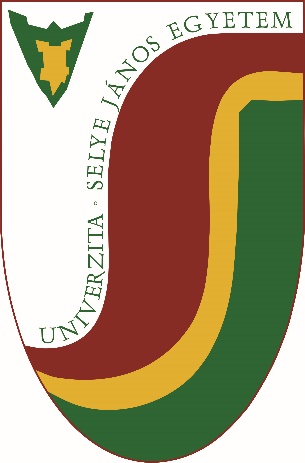 ZÁSADY RIGORÓZNEHO KONANIA NA PEDAGOGICKEJ FAKULTE UNIVERZITY J. SELYEHOKOMÁRNO 2017ZÁSADY RIGORÓZNEHO KONANIA NA PEDAGOGICKEJ FAKULTE UNIVERZITY J. SELYEHOČl. 1Úvodné ustanoveniaRigorózne skúšky a obhajoby rigoróznych prác sa na Pedagogickej fakulte Univerzity J. Selyeho vykonávajú v zmysle ustanovení § 53 ods. 9 a 10, § 63 a § 83 ods. 1zákona  č. 131/2002 Z. z. o vysokých  školách a o zmene a doplnení niektorých zákonov, v súlade so Zásadami rigorózneho konania Univerzity J. Selyeho a v súlade s týmito Zásadami rigorózneho konania na Pedagogickej fakulte Univerzity J. Selyeho.Rigoróznou skúškou a obhajobou rigoróznej práce uchádzač preukazuje, že na  základe samostatného štúdia a samostatnej, spravidla vedeckej a odbornej práce v študijnom odbore, získal hlbšie vedomosti v jeho širšom základe a je spôsobilý osvojovať si samostatne nové poznatky vedy a praxe, tvorivo ich rozvíjať a je schopný získané vedomosti aplikovať tvorivým spôsobom v praxi. Podľa § 53 ods. 9 zákona č. 131/2002 Z. z. o vysokých školách a o zmene a doplnení niektorých zákonov uskutočňuje fakulta rigorózne konania v študijných  programoch, v ktorých jej bolo Ministerstvom školstva, vedy, výskumu a športu SR priznané právo realizovať magisterský študijný program. Komplexnú zodpovednosť za rigorózne konanie má dekan fakulty. Koncepcia a realizácia rigoróznych skúšok patrí do zodpovednosti prodekana pre pedagogickú činnosť a sociálnu starostlivosť o študentov. Organizáciu a prípravu podkladových materiálov, potrebných pre rigoróznu skúšku zabezpečuje sekretariát dekana. Absolvent študijného programu, ktorý získal titul magister“ (ďalej len „uchádzač“) alebo absolvent obdobných študijných programov v zahraničí, môže vykonať rigoróznu  skúšku, ktorej súčasťou je obhajoba rigoróznej práce v študijnom odbore, v ktorom získal vysokoškolské vzdelanie, alebo v príbuznom študijnom odbore.Čl. 2Rigorózne konanieRigorózne konanie sa začína potvrdením prijatia žiadosti uchádzača dekanom fakulty. Podmienkou pripustenia k obhajobe rigoróznej práce je, okrem prípadov podľa § 63 ods. 11, písomný súhlas absolventa študijného programu so zverejnením a sprístupnením rigoróznej práce verejnosti podľa § 63 ods. 9 po dobu jej uchovávania podľa § 63 ods. 7 bez nároku na odmenu. Rigorózne konanie sa končí: priznaním akademického titulu vysokou školou, rozhodnutím komisie, že uchádzač nevyhovel ani pri opakovaní rigoróznej skúšky,  doručením písomnej žiadosti uchádzača dekanovi fakulty o ukončenie rigorózneho konania, neukončením rigorózneho konania do 24 mesiacov od začatia konania podľa čl. 2, ods. 1 týchto Zásad. Čl. 3Prihláška na rigorózne konanieUchádzač podáva prihlášku na rigorózne konanie dekanovi fakulty, ktorý v určených termínoch (minimálne dvakrát ročne) posúdi možnosť zaradenia uchádzača na vykonanie rigoróznej skúšky na fakulte.V prihláške na rigorózne konanie (príloha č. 1) uchádzač okrem svojich osobných údajov uvedie: študijný odbor, v ktorom získal vysokoškolské vzdelanie 2. stupňa, študijný odbor, ktorý si zvolil na vykonanie rigoróznej skúšky v zmysle čl. 1, ods. 5 týchto Zásad, rámcové tematické zameranie rigoróznej práce, návrh názvu rigoróznej práce podľa čl. 4 ods. 3 týchto Zásad. Súčasťou prihlášky na rigorózne konanie je: overená kópia vysokoškolského diplomu, resp. osvedčenie o priznaní akademického titulu „magister“ (v prípade absolventov UJS postačuje fotokópia vysokoškolského diplomu), rozhodnutie o automatickom uznaní dokladu o vzdelaní, ak je uchádzač o rigorózne konanie absolventom zahraničnej vysokej školyzoznam publikovaných prác alebo umeleckých výkonov, profesijný životopis,osnova rigoróznej práce (výskumný plán).Ak prihláška spĺňa požiadavky ustanovené v čl. 3 , ods. 2 a 3, postúpi dekan žiadosť na katedru fakulty, ktorá zabezpečuje rigorózne skúšky v danom študijnom odbore, a požiada ju o stanovisko k žiadosti. Po kladnom posúdení žiadosti dekan písomne oznámi uchádzačovi svoje rozhodnutie a zároveň mu oznámi, z ktorých predmetov študijného odboru, ktorý si uchádzač zvolil, sa podrobí rigoróznej skúške. Ak prihláška nespĺňa kritériá ustanovené v čl. 3, ods. 2 a 3, dekan prihlášku vráti a uchádzača vyzve, aby v stanovenom termíne doplnil potrebné údaje. Ak fakulta nemá priznané právo konať rigoróznu skúšku a obhajobu rigoróznej práce v študijnom odbore, ktorý uchádzač uviedol v prihláške, dekan prihlášku vráti uchádzačovi. Dekan môže v odôvodnených prípadoch pozastaviť na určité obdobie prijímanie žiadostí o vykonanie rigoróznej skúšky celkove na fakulte, alebo len v istých študijných odboroch. Čl. 4Rigorózna prácaRigorózna práca je monotematická práca, ktorá prináša nové poznatky. Uchádzač na základe samostatného štúdia vypracuje rigoróznu prácu, ktorou preukáže hlbšie vedomosti v danom študijnom odbore, spôsobilosť osvojovať si samostatne nové poznatky vedy a praxe a schopnosť získané vedomosti aplikovať tvorivým spôsobom v praxi. Dekan môže povoliť uchádzačovi na jeho žiadosť a so súhlasom predsedu komisie, aby predložil rigoróznu prácu v inom, ako štátnom a vyučovacom jazyku. V takom prípade musí mať práca resumé v štátnom jazyku v rozsahu spravidla 10% rozsahu rigoróznej práce. Na žiadosť uchádzača môže dekan tiež súhlasiť, aby sa obhajoba rigoróznej práce a rigorózna skúška konali v jazyku, v ktorom je napísaná predkladaná rigorózna práca. Témy rigoróznych prác a mená vedúcich rigoróznych prác zverejňuje fakulta v marci a októbri príslušného akademického roku. Vo výnimočných prípadoch môže uchádzač navrhnúť vlastnú tému rigoróznej práce, upraviť alebo spresniť vybranú tému rigoróznej práce po dohode s pedagogickým zamestnancom. Očakáva sa pritom, aby uchádzačom navrhovaná téma rigoróznej práce nebola totožná s témou inej, už obhájenej vedeckej práce uchádzača (napr. bakalárskej, magisterskej a pod.). Dekan fakulty má právo požiadať o predloženie už obhájených vedeckých prác uchádzača.Zmena vedúceho práce počas rigorózneho konania je možná v odôvodnených prípadoch. Na žiadosť uchádzača, alebo vedúceho práce dekan fakulty môže uchádzačovi priradiť nového vedúceho práce.Ak uchádzač neodovzdá rigoróznu prácu v stanovenom termíne, môže požiadať dekana fakulty o predĺženie rigorózneho konania najviac o 10 mesiacov. Dekan fakulty posúdi žiadosť. Uchádzač predkladá rigoróznu prácu dekanovi v printovej a elektronickej podobe. Rigorózne práce v printovej verzii majú byť odovzdané v dvoch (2) exemplároch na dekanáte fakulty. Elektronická verzia musí byť totožná s printovou verziou rigoróznej práce. Termín odovzdania  rigoróznej  práce môže byť predĺžený iba na základe písomnej žiadosti uchádzača z vážnych dôvodov, ktorých dokladovanie je súčasťou žiadosti.Formálne parametre rigoróznej práce určuje osobitný vnútorný predpis.Na posúdenie rigoróznej práce navrhne predseda komisie pre rigorózne skúšky dekanovi oponenta, ktorý je zamestnancom s vedecko-pedagogickým alebo umelecko-pedagogickým titulom profesor alebo docent, alebo pracovníkom s akademickým titulom PhD., CSc., alebo vedeckou hodnosťou DrSc. Oponentov menuje dekan a súčasne ich menuje aj za členov komisie pre rigoróznu skúšku uchádzača. Oponent predloží predsedovi komisie do 30 dní od menovania dekanom a doručenia rigoróznej práce písomný oponentský posudok, v ktorom uvedie, či práca spĺňa alebo nespĺňa požiadavky stanovené pre tento typ práce. Oponent v písomnom posudku uvedie aj svoje pripomienky k obsahu rigoróznej práce. Dekan fakulty resp. prodekan má právo na nahliadnutie do odovzdaných prác v ktorejkoľvek fáze hodnotiaceho procesu.Komisia do 4 mesiacov odo dňa predloženia rigoróznej práce, s prihliadnutím na posudky vedúceho rigoróznej  práce a oponenta, prácu príjme alebo ju vráti uchádzačovi so svojim stanoviskom. Predseda komisie oznámi rozhodnutie komisie o prijatí alebo vrátení rigoróznej práce dekanovi. Dekan oznámi prijatie rigoróznej práce uchádzačovi a zároveň najneskôr 15 dní pred konaním rigoróznej skúšky doručí uchádzačovi posudok oponenta, alebo vráti rigoróznu prácu uchádzačovi so stanoviskom komisie. Jeden exemplár obhájenej rigoróznej práce uchádzača sa eviduje v Univerzitnej knižnici UJS. Do 6 mesiacov od predloženia rigoróznej práce, najneskôr však 1 mesiac pred konaním rigoróznej skúšky, oznámi dekan uchádzačovi písomne miesto a termín konania rigoróznej skúšky, doručí mu oponentský posudok, tézy na rigoróznu skúšku a zoznam odporúčanej študijnej literatúry. Rigorózne skúšky sa konajú v termínoch určených dekanom fakulty na návrh predsedu skúšobnej komisie. Čl. 5Skúšobná komisiaRigorózna skúška a obhajoba rigoróznej práce sa konajú pred skúšobnou komisiou pre rigorózne skúšky (ďalej len „komisia“). Právo skúšať na rigoróznych skúškach majú iba vysokoškolskí učitelia pôsobiaci na fakulte vo funkcii profesora a docenta a ďalší odborníci schválení Vedeckou radou Pedagogickej fakulty Univerzity J. Selyeho, ktorí majú akademický titul PhD. alebo CSc. alebo vedeckú hodnosť DrSc.Zloženie komisií na vykonanie rigoróznych skúšok určuje z osôb oprávnených skúšať podľa č. 5 ods. 2 Zásad pre študijné programy podľa § 83 ods. 1 zákona č. 131/2002 Z. z. o vysokých  školách a o zmene a doplnení niektorých zákonov uskutočňované na fakulte dekan a pre magisterské študijné programy, ktoré sa neuskutočňujú na fakulte, rektor (§ 63 ods. 5 zákona č. 131/2002 Z. z. o vysokých  školách a o zmene a doplnení niektorých zákonov).Skúšobná komisia má najmenej štyroch členov (§ 63 ods. 6 zákona č. 131/2002 Z. z. o vysokých  školách a o zmene a doplnení niektorých zákonov). Predsedu komisie pre daný študijný odbor menuje dekan fakulty, resp. rektor univerzity na obdobie dvoch akademických rokov. Čl. 6Priebeh rigoróznej skúšky a obhajoba rigoróznej práceRigorózna skúška sa môže konať, len ak je prítomný predseda komisie a najmenej -dvaja jej ďalší členovia. Priebeh rigoróznej skúšky, obhajoba rigoróznej práce a vyhlásenie jej výsledkov sú verejné.  Rigorózna skúška sa skladá z dvoch častí. Začína sa obhajobou rigoróznej práce a bezprostredne pokračuje ústnou skúškou z určených študijných predmetov. Pri obhajobe rigoróznej práce uchádzač predstaví svoju prácu, vyjadrí sa k pripomienkam uvedeným v posudkoch a odpovedá na otázky členov komisie.O výsledku rigoróznej skúšky komisia hlasuje na neverejnej časti svojho zasadnutia v deň konania rigoróznej skúšky a obhajoby rigoróznej práce. Hodnotenie rigoróznej skúšky je „vyhovel“ alebo „nevyhovel“. O rigoróznej skúške sa v deň skúšky vyhotoví protokol,  ktorý podpíše predseda komisie, oponent a ostatní členovia komisie prítomní na skúške. Dokumentácia, vrátane protokolu, sa archivuje na fakulte v zmysle platných predpisov. Čl. 7Opakovanie rigoróznej skúškyAk sa uchádzač v určenom termíne nedostaví na rigoróznu skúšku, ale svoju neúčasť písomne ospravedlní do 7 dní, dekan mu určí na základe jeho písomnej žiadosti a po dohode s predsedom komisie náhradný termín na vykonanie rigoróznej skúšky. Ak sa uchádzač v určenom termíne nedostaví na rigoróznu skúšku a svoju neúčasť neospravedlní do 7 dní, jeho neúčasť sa hodnotí ako nezáujem o vykonanie rigoróznej skúšky a je vyradený z evidencie žiadateľov o vykonanie rigoróznej skúšky. Ak rigoróznu prácu hodnotil vedúci rigoróznej práce aj oponent známkou „nedostatočne“ (4, Fx), uchádzačpodáva v prípade záujmu novú prihlášku na rigorózne konanie.Ak rigoróznu prácu hodnotil vedúci rigoróznej práce alebo oponent známkou „nedostatočne“ (4, Fx), uchádzač má právo zúčastniť sa rigoróznej skúšky. Ak rigoróznu prácu uchádzač neobháji, musí prácu na túto tému prepracovať.Uchádzač, ktorý nevyhovel na obhajobe rigoróznej práce alebo na ústnej skúške, môže rigoróznu skúšku opakovať na základe písomnej žiadosti, ktorú musí uchádzač doručiť na fakultu do 3 mesiacov odo dňa konania rigoróznej skúšky. Termín opakovania rigoróznej skúšky určí dekan po dohode s predsedom komisie. Ak uchádzač obhájil rigoróznu prácu, pri opakovaní rigoróznej skúšky sa jej obhajoba už nemusí konať. V opačnom prípade  komisia určí, či je potrebné rigoróznu prácu prepracovať alebo doplniť. Opakovanie rigoróznej skúšky môže povoliť dekan po uplynutí 1 roka. Rigoróznu skúšku a obhajobu rigoróznej práce je možné opakovať len raz. Čl. 8Poplatky spojené s rigoróznym konanímV zmysle § 92 zákona č. 131/2002 Z. z. o vysokých  školách a o zmene a doplnení niektorých zákonov Univerzita  J. Selyeho požaduje poplatok za úkony spojené so zabezpečením rigorózneho konania a obhajobu rigoróznej práce (ďalej len „poplatky“). Výšku poplatkov určuje osobitný vnútorný predpis UJS vydaný univerzitou pre každý akademický rok. Náklady spojené s realizáciou rigorózneho konania hradí fakulta z poplatkov za rigorózne konanie. Formu úhrady a splatnosť poplatkov určuje čl. 24 Štatútu UJS. Čl. 9Poplatky spojené s vydaním diplomuPo úspešnom vykonaní rigoróznej skúšky je uchádzač povinný do 15 dní (čl. 24 Štatútu UJS) uhradiť poplatok za úkony spojené s vydaním diplomu o priznaní akademického titulu absolventovi magisterského štúdia, ktorý vykonal rigoróznu skúšku. Výšku poplatkov určuje osobitný vnútorný predpis UJS vydaný univerzitou pre každý akademický rok. Dekan fakulty písomne oznámi uchádzačovi miesto a termín odovzdania diplomu. . Čl. 10Priznanie tituluUchádzačovi, ktorý úspešne vykonal rigoróznu skúšku a uhradil určené poplatky, sa vydá diplom s uvedením študijného odboru a udelí sa mu akademický titul:v učiteľských študijných odboroch „doktor pedagogiky“ (v skratke „PaedDr.“).Fakulta vedie matriku absolventov, ktorým bol priznaný akademický titul podľa čl. 10, ods. 1 týchto Zásad. Čl. 11Spoločné a prechodné ustanoveniaNeoddeliteľnou súčasťou týchto Zásad je zoznam študijných odborov, v ktorých je fakulta oprávnená konať rigorózne skúšky a obhajoby rigoróznych prác. Za prípravu a technický priebeh rigoróznych skúšok (prijímanie a evidencia prihlášok, harmonogram konania rigoróznych skúšok, zverejňovanie tém rigoróznych prác, prijímanie a evidovanie rigoróznych prác, kontakt s komisiou, pozývanie uchádzačov, oponentské posudzovanie rigoróznych prác, príprava tlačív, dokumentácie a evidencie rigorózneho konania, evidencia úhrady poplatkov, príprava podkladov na materiálnotechnické a ekonomické zabezpečenie rigorózneho konania) je zodpovedný poverený administratívny zamestnanec fakulty pod metodickým vedením príslušného prodekana, alebo dekana. Čl. 12Záverečné ustanoveniaV prípade legislatívnych zmien v zákone alebo v univerzitných vnútorných predpisoch, ktoré nie sú v súlade s týmto predpisom, sa aplikujú platné znenia príslušných ustanovení zákona alebo univerzitného vnútorného predpisu.Rušia sa všetky predošlé zásady pre organizovanie rigoróznych skúšok a obhajob rigoróznych prác.Zásady rigorózneho konania na Pedagogickej fakulte Univerzity J. Selyeho boli schválené Vedeckou radou Pedagogickej fakulty Univerzity J. Selyeho 20. júna 2017.Zásady nadobúdajú platnosť dňom schválenia Vedeckou radou Pedagogickej fakulty Univerzity J. Selyeho dňa 20. júna 2017. Zásady nadobúdajú účinnosť 21. júna 2017.   Dr. habil. PaedDr. Kinga Horváth, PhD.Dekanka Pedagogickej fakulty Univerzity J. SelyehoZoznam študijných odborov, v ktorých Pedagogická fakulta UJS má právo konať rigorózne skúšky a obhajoby rigoróznych prác:Učiteľstvo akademických predmetovUčiteľstvo umelecko-výchovných a výchovných predmetov 1.1.5 Predškolská a elementárna pedagogika